ختم وتوقيع مدير المصنع: يتم ملؤها من قبل المديرية العامة للصناعة:قرار الوزير _____________________________________________________________________________________________________________________________________________________________________________________________________________________________________________________________المستندات المرفقة بالطلب الخاص بالحرفيين الصناعيين:المستندات المرفقة بالطلب بأصحاب المهن الصناعية المستقلة والمستقلون: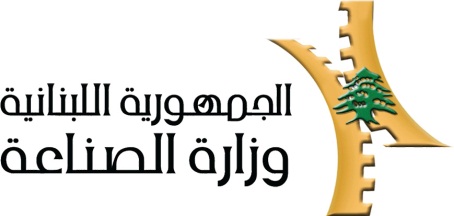 طلب خاص بالاستفادة من الحزمة الخاصة بالحرفيين المصنعين وفقاً لقرار مجلس الوزراء رقم 10 تاريخ 10/8/2020- الحرفيين الصناعيين/ أصحاب المهن الصناعية المستقلة والمستقلون رقم الطلب*:   |____|____|____|____|____|____| رمز المصنع*: |____|____|____| - |____|____|____| - |____|____|____|الرقم الآلي للمصنع*:   |_____|_____|_____|_____|معلومات عن مقدم الطلبمقدم الطلب:        □ صاحب العلاقة                      □ وكيل، حدّد رقم الوكالة _____________ تاريخ _______________الوكيل:         □  موظف في المصنع                      □ محام                       □ غيره، حدّد________________________اسم مقدم الطلب______________________________ هاتف ثابت________________ هاتف خلوي ________________ بريد الكتروني |__|__|__|__|__|__|__|__|__|__|__|__|__|__|__|__|__|__|__|__|__|__|__|__|__|__|__|__|__|__|__|__|معلومات عامة عن المؤسسة/الشركةمعلومات عامة عن المؤسسة/الشركةمعلومات عامة عن المؤسسة/الشركةمعلومات عامة عن المؤسسة/الشركةمعلومات عامة عن المؤسسة/الشركةمعلومات عامة عن المؤسسة/الشركةمعلومات عامة عن المؤسسة/الشركة□  من الحرفيين الصناعيين□  من الحرفيين الصناعيين□  من الحرفيين الصناعيين□  من الحرفيين الصناعيين□  من الحرفيين الصناعيين□  من أصحاب المهن الصناعية المستقلة والمستقلون□  من أصحاب المهن الصناعية المستقلة والمستقلون□  من أصحاب المهن الصناعية المستقلة والمستقلون□  من أصحاب المهن الصناعية المستقلة والمستقلون□  من أصحاب المهن الصناعية المستقلة والمستقلوناسم المؤسسة/الشركة (بحسب السجل التجاري اذا مسجلة):___________________________________________________________________________________________________________________________________________اسم المؤسسة/الشركة (بحسب السجل التجاري اذا مسجلة):___________________________________________________________________________________________________________________________________________اسم المؤسسة/الشركة (بحسب السجل التجاري اذا مسجلة):___________________________________________________________________________________________________________________________________________اسم المؤسسة/الشركة (بحسب السجل التجاري اذا مسجلة):___________________________________________________________________________________________________________________________________________اسم المؤسسة/الشركة (بحسب السجل التجاري اذا مسجلة):___________________________________________________________________________________________________________________________________________اسم المؤسسة/الشركة (بحسب السجل التجاري اذا مسجلة):___________________________________________________________________________________________________________________________________________اسم المؤسسة/الشركة (بحسب السجل التجاري اذا مسجلة):___________________________________________________________________________________________________________________________________________اسم المؤسسة/الشركة (بحسب السجل التجاري اذا مسجلة):___________________________________________________________________________________________________________________________________________اسم المؤسسة/الشركة (بحسب السجل التجاري اذا مسجلة):___________________________________________________________________________________________________________________________________________اسم المؤسسة/الشركة (بحسب السجل التجاري اذا مسجلة):___________________________________________________________________________________________________________________________________________إسم صاحب المؤسسة/الشركة: ________________________________________________ خليوي:_______________إسم صاحب المؤسسة/الشركة: ________________________________________________ خليوي:_______________إسم صاحب المؤسسة/الشركة: ________________________________________________ خليوي:_______________إسم صاحب المؤسسة/الشركة: ________________________________________________ خليوي:_______________إسم صاحب المؤسسة/الشركة: ________________________________________________ خليوي:_______________إسم صاحب المؤسسة/الشركة: ________________________________________________ خليوي:_______________إسم صاحب المؤسسة/الشركة: ________________________________________________ خليوي:_______________إسم صاحب المؤسسة/الشركة: ________________________________________________ خليوي:_______________إسم صاحب المؤسسة/الشركة: ________________________________________________ خليوي:_______________إسم صاحب المؤسسة/الشركة: ________________________________________________ خليوي:_______________البريد الالكتروني للمدير البريد الالكتروني للمدير |__|__|__|__|__|__|__|__|__|__|__|__|__|__|__|__|__|__|__|__|__|__|__|__|__|__|__|__||__|__|__|__|__|__|__|__|__|__|__|__|__|__|__|__|__|__|__|__|__|__|__|__|__|__|__|__||__|__|__|__|__|__|__|__|__|__|__|__|__|__|__|__|__|__|__|__|__|__|__|__|__|__|__|__||__|__|__|__|__|__|__|__|__|__|__|__|__|__|__|__|__|__|__|__|__|__|__|__|__|__|__|__||__|__|__|__|__|__|__|__|__|__|__|__|__|__|__|__|__|__|__|__|__|__|__|__|__|__|__|__||__|__|__|__|__|__|__|__|__|__|__|__|__|__|__|__|__|__|__|__|__|__|__|__|__|__|__|__||__|__|__|__|__|__|__|__|__|__|__|__|__|__|__|__|__|__|__|__|__|__|__|__|__|__|__|__||__|__|__|__|__|__|__|__|__|__|__|__|__|__|__|__|__|__|__|__|__|__|__|__|__|__|__|__|عنوان المؤسسة/الشركةعنوان المؤسسة/الشركةعنوان المؤسسة/الشركةالقضاء:____________________________________________المنطقة:المنطقة:________________________________________________________النشاط الاقتصادي____________________________________________________________________________________________________________________________________________________________________________________________________________________________________________________________________________________________________________________________________________________________________________________________________________________________________________________________________________________________________________________________________________________________________________________________________________________________________________________________________________________________________________________________________________________________________________________________________________________________________________________________________________________________________________________________________________________________________________________________________________________________________________________________________________________________________________________________________________________________________________________________________________________________________________________________________________________________________________*|___|___|___|___|___|___|سنة بدء العمل ________________سنة بدء العمل ________________سنة بدء العمل ________________سنة بدء العمل ________________سنة بدء العمل ________________سنة بدء العمل ________________سنة بدء العمل ________________سنة بدء العمل ________________سنة بدء العمل ________________عدد العمال بتاريخ تقديم الطلبعدد العمال بتاريخ تقديم الطلبعدد العمال بتاريخ تقديم الطلبلبنانيجنسيات أخرىمجموع عدد العاملين/ المستخدمين في المؤسسة/الشركة بتاريخ تقديم الطلب|___|___|___|___||___|___|___|___|الوضع القانوني للمؤسسة/الشركةهل المؤسسة/الشركة مسجلة:في السجل التجاري:              □  كلا                   □  نعم، حدّد رقم السجل ________________________________في احدى نقابات الحرفيين:        □  كلا                   □  نعم، حدّدها ______________________________________عضو في شبكة "بيت الحرفي":    □  كلا                   □  نعم                              □ غير مسجلالترخيص الصناعي:              □  مرخص، حدّد ادناه                     □  غير مرخص                          □  لا ينطبقنوع الترخيص وفقاً لقرار الترخيص الاخير:      □  انشاء                    □ استثمار                          □ انشاء واستثمار                                           □ غيره حدّد______________________________رقم قرار الترخيص الاخير ____________ تاريخ ________________ صادر عن _________________________________تاريـخ ملء الطلب:	_____/ _____/ _____20    إسـم الشـخص الذي ملأ الطلب _________________________________إسم المدقق الاول: _____________________________ التوقيـع: _______________ تاريخ التـدقيق:___/ ___/ ___20الموافقة على الاستفادة من الحزمة:          □ كلا                               □ نعمملاحظات المدقق الاول: ______________________________________________________________________________إسم المدقق الثاني: ____________________________ التوقيـع: _______________ تاريخ التـدقيق:___/ ___/ ___20الموافقة على الاستفادة من الحزمة:          □ كلا                               □ نعمملاحظات المدقق الثاني: _____________________________________________________________________________رئيس اللجنة او نائبه: __________________________  التوقيـع: __________________  تاريخ:___/ ___/ ___20اقتراح الموافقة على الاستفادة من الحزمة:          □ كلا                               □ نعمالحيثيات: ________________________________________________________________________________________________________________________________________________________________________________________________________________________________________________________________ اقتراح المدير العام ___________________________________________________________________________________________________________________________________________________________________________________________________________________________________________________________□اوراق تثبت انه يقوم بأحدى الأنشطة التالية، كما حددتها وزارة الشؤون الاجتماعية: الخزافون وأصحاب الأعمال المشابهة، صانعو وقاطعو وطاحنو ومشطبو الزجاج، الخطاطون ورسامو الزخرفيات والنقوش والحفارون، عمال الحرف اليدوية الخشبية والسلال والمواد ذات الصلة، عمال الحرف اليدوية في المنسوجات والجلود والمواد ذات الصلة.□اوراق تثبت انه حرفياً مسجلاً كعضو في إحدى نقابات الحرفيين و / أو عضو في شبكة "بيت الحرفي".□فواتير  تثبت شراء المواد الأولية.□فواتير تثبت دفع نفقات تشغيلية أخرى.□افادة من وزارة المالية انه مسجّلاً أصولاً ويحوز رقماً مالياً من وزارة المالية منذ أكثر من سنتين على الأقل، تحت احدى رموز الأنشطة التالية: منتجات المطاط واللدائن، منتجات المعادن اللافلزية الأخرى، الفلزات القاعدية، منتجات المعادن المشّ كلة؛ باستثناء الآلات المعدات، صنع وصيانة الآلات الموسيقية، إعادة التدوير، إمدادات الكهرباء والغاز والبخار والمياه الساخنة، جمع وتنقية وتوزيع المياه، تصفيف الشعر وأنواع التجميل الأخرى.□ترخيص صناعي□أوراق ثبوتية أنه يملك أو يستأجر المشغل الذي يمارس نشاطه منه/فيه أو أن يملك اللوازم/المعدات التقنية المحدّدة لممارسة نشاطه.□فواتير تثبت شراء مواد أولية يستعملها لممارسة نشاطه و/أو غيرها من الفواتير التي تثبت دفعه لنفقاته التشغيلية الأخرى.